LA STORIA DI LUCIA 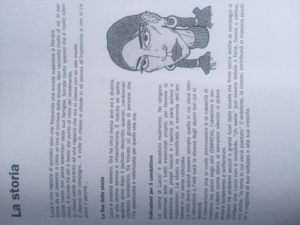 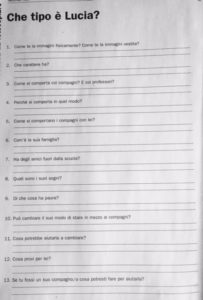 